DELHI PUBLIC SCHOOL, ELECTRONIC CITY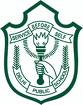 SUBJECT: Social StudiesNAME:__________________________					DATE: ______________________CLASS:  IV	SEC:______							TOPIC:  Revision Worksheet1I. Fill in the blanks:___________________ is a popular dish of Rajasthan._______________ soil is found in north-east lndia.Making hosiery items is an example of   ______________ industry. The greater one horned rhinoceros is protected at the ______________ national park.____________ is important river in the Thar desert.II.      Write true or false:1. Wood is raw material whereas furniture is a finished goods._____________ 		2.  There are many sugar mills in Jamshedpur.          	 _____________ 3.  The removal of top soil is called soil conservation.  ______________4. Desert soil is red in colour		  ______________   III. Define:Alluvial soil     ___________________________________________________________________________________      ___________________________________________________________________________________National park________________________________________________________________________________________________________________________________________________________________________Humus________________________________________________________________________________________________________________________________________________________________________IV. Complete the sentence.The walls of Rajasthan are thick to ___________________________________________________ ________________________________________________________________. Thar desert stretches from the Rann of Kachchh in ________________________________________________________________________________________________________________________ V. Answer the following. How is soil formed?_____________________________________________________________________________________________________________________________________________________________________